wenst deel te nemen aan de  Oogstdankviering op 8 november asAan: Secretariaat Dominicus geloofsgemeenschapSt. Walburg kerkpad 3, 4001 MG Tiel                                                               Aanmeldingsformulier voor deelname aan de vieringen in de St. Dominicuskerk te Tielof per telefoon: 0344-613701 of per e-mail: secretariaat.tiel@suitbertusparochie.nl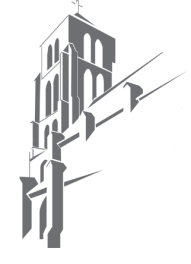 NaamAdresPostcodePlaatsTel.nrEmailadresDatum viering:Aantal personen aangeven:Zondag  8 november – 11.00 uur